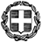   Ανδρέα Παπανδρέου 37                                             ΠΡΟΣ: 1. Δ/νσεις Α’/θμιας και Β’/θμιας Εκπ/σηςΤ.Κ:   15180 Μαρούσι                                                               2. Γραφεία Σχολικών ΣυμβούλωνΤηλέφωνο: 210 344 2378                                                              (μέσω των Διευθύνσεων)                         Πληροφορίες: Αικ. Μπομπέτση                                                     e-mail: ampo@minedu.gov.gr                                    KOIN.: Περιφερειακές Διευθύνσεις ΕκπαίδευσηςΘΕΜΑ: «Προεπιλογή για συμμετοχή σε σεμινάριο Pestalozzi 2016 του Συμβουλίου της Ευρώπης»    “CAREER ADVANCEMENT OF TEACHERS THROUGH CONTINUOUS SCHOOL-BASED PROFESSIONAL MANAGEMENT”  EUROPEAN WORKSHOP MOLDOVAΗμερομηνία διεξαγωγής :  28 / 9 /2016 – 30 / 9 / 2016/ 9 /2016ΣΧΕΤ.: Προκήρυξη Δ/νσης Ευρ. & Δ. Θεμάτων, με Αρ. Πρωτ.: ΦΣΕ 1 /4364 /Η1, με ημερομηνία 14/01/2016Σε συνέχεια της ως άνω προκήρυξης της υπηρεσίας μας, σας γνωρίζουμε ότι αναδείχθηκαν, κατόπιν κλήρωσης (ΦΣΕ 139/89253Α/Ι/06-08-2010 και ΦΣΕ 25/62416/Η1/13.4.2016), οι κάτωθι εκπαιδευτικοί, οι οποίοι θα συμμετάσχουν στο προαναφερόμενο σεμινάριο :1. ΓΚΟΛΤΣΟΣ ΚΩΝ/ΝΟΣ, ΠΕ11, Δ/ΝΤΗΣ 1ου ΔΗΜ. ΣΧΟΛΕΙΟΥ ΓΙΑΝΝΟΥΛΗΣ, ΛΑΡΙΣΑ2. ΜΠΕΚΑ ΑΠΟΣΤΟΛΙΑ, ΠΕ 60, 4ο ΝΗΠΙΑΓΩΓΕΙΟ Ν. ΙΩΝΙΑΣ, ΒΟΛΟΣ 3. ΚΑΝΕΛΛΟΠΟΥΛΟΥ ΧΡΙΣΤΙΝΑ, ΠΕ70, Δ/ΝΤΡΙΑ ΕΙΔΙΚΟΥ ΣΧΟΛΕΙΟΥ ΡΑΦΗΝΑΣ, ΑΝ. ΑΤΤΙΚΗ Διευκρινίζεται ότι την ευθύνη της τελικής επιλογής έχει ο φορέας διοργάνωσης, γεγονός που σημαίνει ότι υπάρχει πιθανότητα να μη γίνουν δεκτές ορισμένες υποψηφιότητες. Επομένως, κάθε σχετική επικοινωνία των ενδιαφερομένων πρέπει εφεξής να γίνεται με το Συμβούλιο της Ευρώπης (e-mail: pestalozzi@coe.int).Σε ό,τι αφορά τα έξοδα συμμετοχής, αυτά καταβάλλονται από το Συμβούλιο της Ευρώπης (βλ. Προκήρυξή μας), ενώ τα έξοδα διαμονής και διατροφής βαρύνουν το φορέα υποδοχής. Τέλος, δυο εβδομάδες μετά την επιστροφή τους, οι συμμετέχοντες στο σεμινάριο πρέπει να υποβάλουν στην υπηρεσία μας σχετική έκθεση στην ελληνική γλώσσα.Παρακαλούνται οι υποψήφιοι να αποστείλουν άμεσα στην υπηρεσία μας, ηλεκτρονικά, όλα τα δικαιολογητικά Β΄φάσης, σύμφωνα με τα οριζόμενα στη σχετική προκήρυξη (ΦΣΕ 1 /4364 /Η1/14.1.2016).                                                                                    Η ΑΝΑΠΛΗΡΩΤΡΙΑ ΠΡΟΪΣΤΑΜΕΝΗ ΤΗΣ ΔΙΕΥΘΥΝΣΗΣΜΑΓΔΑΛΗΝΗ ΤΡΑΝΤΑΛΛΙΔΗ